FORMULARIO DE SOLICITUD PARA LA BAJA Y ALTA DE DIRECTOR DE PROYECTO DE INVESTIGACIÓN  Número de Expediente por MEU (Mesa de Entrada Unificada) Nº 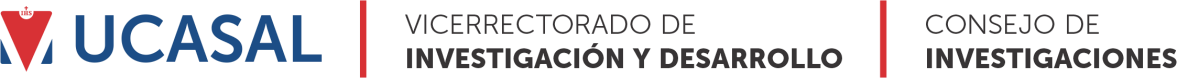  Aclaración: Esta solicitud tiene carácter de Declaración Jurada.  UNIDAD ACADÉMICA  DIRECTOR ANTERIOR DEL PROYECTO DE INVESTIGACIÓN  NÚMERO DE PROYECTO DE INVESTIGACIÓN  Fecha de finalización del proyecto  Nombre y Apellido del NUEVO DIRECTOR Nombre y Apellido del NUEVO DIRECTOR Categoría de Investigador del nuevo Director Horas de dedicación (indicar horas mensuales)   ANEXAR CVAR Identificación de Usuario (mincyt.gob.ar) ANEXAR CVAR Identificación de Usuario (mincyt.gob.ar) RG-IDi-12 F. MI. 01B DOCUMENTACIÓN A ANEXAR en formato digital Nota del anterior Director con el motivo de solicitud de baja y otorgando la cesión de derechos de autoría Firma de conformidad del Director que solicita la BAJA Firma del NUEVO Director del Proyecto de Investigación Firma del Responsable de Investigación Firma del Decano de la Unidad Académica Fecha de Ingreso al Consejo de Investigaciones 